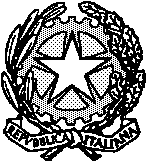 Procura della Repubblica di Biellapresso il Tribunale Ordinario 1a) --art.-187 c1 – e 186 bis--diurno--con-attenuanti  PENA IN CASO DI PATTEGGIAMENTO ENTRO LA NOTIFICA DEL DECRETO DI CITAZIONE A GIUDIZIOp.b. euro 2.000,00 di ammenda e mesi 8 di arresto, ridotta per le attenuanti generiche a euro 1.340,00  di ammenda     e    mesi 5 giorni 10 di     arresto,     ridotta     ex     art.     444     c.p.p.     alla  Pena finale di  euro    900,00   di ammenda e mesi 3 giorni 17 di  arresto.Sanzione amministrativa accessoria: sospensione della patente di guida per anni uno. Confisca del veicolo  se di proprietà del contravventore. In caso di veicolo di proprietà di terzo estraneo al reato: sospensione della patente di guida per anni due.PENA IN CASO DI PATTEGGIAMENTO DOPO LA NOTIFICA DEL DECRETO DI CITAZIONE A GIUDIZIOp.b. euro 4.000,00 di ammenda e mesi 10 di arresto, ridotta per le attenuanti generiche a euro 2.670,00  di ammenda     e   mesi 6 giorni 20 di     arresto,     ridotta     ex     art.     444     c.p.p.     alla  Pena finale di  euro     1.780,00   di ammenda e mesi 4 giorni 14 di  arresto.Sanzione amministrativa accessoria: sospensione della patente di guida per anni uno. Confisca del veicolo  se di proprietà del contravventore. In caso di veicolo di proprietà di terzo estraneo al reato: sospensione della patente di guida per anni due.